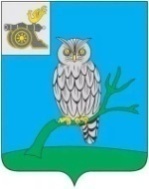 АДМИНИСТРАЦИЯ МУНИЦИПАЛЬНОГО ОБРАЗОВАНИЯ«СЫЧЕВСКИЙ РАЙОН»  СМОЛЕНСКОЙ ОБЛАСТИ П О С Т А Н О В Л Е Н И Еот  22 июня 2023 года  № 295О признании утратившим силу постановления Администрации муниципального образования «Сычевский район» Смоленской области от 09.06.2023 года № 270 Администрация муниципального образования «Сычевский район» Смоленской области п о с т а н о в л я е т:1. Признать утратившим силу постановление Администрации муниципального образования «Сычевский район» Смоленской области                         от 09.06.2023 года № 270 «О проведении публичных слушаний по проекту постановления Администрации муниципального образования «Сычевский район» Смоленской области «О предоставлении разрешения на условно разрешенный вид использования земельного участка».2. Опубликовать настоящее постановление в газете «Сычевские вести»,  разместить на официальном сайте Администрации муниципального образования «Сычевский район» Смоленской области и Администрации Дугинского сельского поселения Сычевского района Смоленской области                    в информационно-телекоммуникационной сети «Интернет».3. Контроль за исполнением настоящего постановления возложить                      на заместителя Главы муниципального образования «Сычевский район» Смоленской области К.Г. Данилевича.И.п. Главы муниципального образования«Сычевский район» Смоленской области                                      Т.П. Васильева